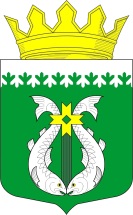 РЕСПУБЛИКА КАРЕЛИЯKARJALAN TAZAVALDUАДМИНИСТРАЦИЯСУОЯРВСКОГО МУНИЦИПАЛЬНОГО ОКРУГАSUOJÄRVEN PIIRIKUNNAN HALLINDOПОСТАНОВЛЕНИЕ28.03.2023							    	                                  № 376О работе с документами с грифом «Для служебного пользования»в администрации Суоярвского муниципального округа1. Назначить следующих должностных лиц ответственными за работу с  документами с грифом «Для служебного пользования» в администрации Суоярвского муниципального округа: 1) Петров Роман Витальевич - Глава Суоярвского муниципального округа;2) Денисов Сергей Сергеевич – первый заместитель главы администрации Суоярвского муниципального округа;2) Окрукова Людмила Анатольевна - заместитель главы администрации Суоярвского муниципального округа;3) Смирнова Елена Николаевна - заместитель главы администрации Суоярвского муниципального округа;4) Агафонова Марина Владимировна - начальник отдела по мобилизационной работе, гражданской обороне и чрезвычайным ситуациям администрации;5) Дронова Светлана Сергеевна - специалист 1 категории общего отдела управления делами администрации. 2. Утвердить прилагаемый Порядок обращения с документами с пометкой «Для служебного пользования» в администрации Суоярвского муниципального округа  (далее - Порядок). 3. Лицам, указанным в пункте 1 настоящего постановления, при работе с документами с грифом «Для служебного пользования» руководствоваться требованиями Порядка. 4. Признать утратившими силу:- постановление администрации муниципального образования «Суоярвский район» от 05.02.2022 № 389 «О работе с документами с грифом «Для служебного пользования» в администрации муниципального образования «Суоярвский район».5. Контроль за выполнением установленных требований по работе с документами, содержащими служебную информацию ограниченного распространения, оставляю за собой.Глава Суоярвскогомуниципального округа                                                                          Р.В. ПетровРазослать: дело, общий отдел, Денисов С.С., Окрукова Л.А., Смирнова Е.Н., Агафонова М.В., Дронова С.С.Утвержден постановлением администрации Суоярвского муниципального округаот 28.03.2023 № 376ПОРЯДОКобращения с документами с пометкой «Для служебногопользования» в администрации Суоярвского муниципального округа1. Настоящий Порядок регламентирует правила обращения с документами с пометкой «Для служебного пользования» (далее – «ДСП»), поступающими в администрацию Суоярвского муниципального округа (далее - администрация).Порядок не распространяется на порядок обращения с документами, содержащими сведения, составляющие государственную тайну.2. Прием и учет (регистрация) документов с пометкой «ДСП» осуществляются специалистом общего отдела управления делами администрации, который осуществляет прием и учет (регистрацию) входящей несекретной корреспонденции в администрации.3. Документы с пометкой «ДСП»:учитываются отдельно от несекретной документации. При незначительном объеме таких документов разрешается вести их учет совместно с другими несекретными документами. При регистрации документа с пометкой "ДСП" к регистрационному номеру добавляется пометка «ДСП»;передаются работникам под расписку, в остальных случаях пересылаются заказными или ценными почтовыми отправлениями;размножаются (тиражируются) только с письменного разрешения (резолюции) главы администрации. Резолюция на документе с пометкой «ДСП» с указанием нескольких исполнителей является разрешением для размножения (тиражирования) такого документа. Учет размноженных документов с пометкой «ДСП» осуществляется поэкземплярно;хранятся в общем отделе управления делами администрации в запираемых шкафах (ящиках, хранилищах).4. При необходимости направления документов с пометкой «ДСП» в несколько адресов составляется указатель рассылки, в котором поадресно проставляются номера экземпляров. 5. Исполненные документы с пометкой «ДСП» группируются в дела в соответствии с номенклатурой дел несекретного делопроизводства. При этом на обложке дела проставляется пометка «Для служебного пользования».6. Уничтожение документов с пометкой «ДСП», утративших свое практическое значение и не имеющих исторической ценности, производится по акту.7. Передача исполнения документа с пометкой «ДСП» от одного работника к другому осуществляется с письменного разрешения (резолюции) главы администрации.8. При смене работника, ответственного за учет документов с пометкой «ДСП», составляется акт приема-сдачи таких документов, который утверждается главой администрации.9. Проверка наличия, правильности учета документов с пометкой «ДСП», уничтожения черновиков и электронных копий (файлов) проводится не реже одного раза в год комиссией, назначенной приказом главы администрации. 10. О фактах утраты документов с пометкой «ДСП» ставится в известность глава администрации и создается комиссия для расследования обстоятельств утраты.На утраченные документы с пометкой «ДСП» составляется акт, который утверждается главой администрации.11. Сотрудникам (исполнителям), работающим с документами с пометкой «ДСП», запрещается сообщать устно или письменно кому бы то ни было сведения, содержащиеся в этих документах, если это не вызвано рабочей необходимостью.12. За нарушение требований настоящего порядка сотрудник (исполнитель) может быть привлечен к дисциплинарной или иной предусмотренной законодательством ответственности.С постановлением  ознакомлена:______________    Окрукова Л.А.                                                                                                                                           _______________Денисов С.С.______________    Смирнова Е.Н.______________  Агафонова М.В.______________    Дронова С.С.                                                                                                                      